Las fallas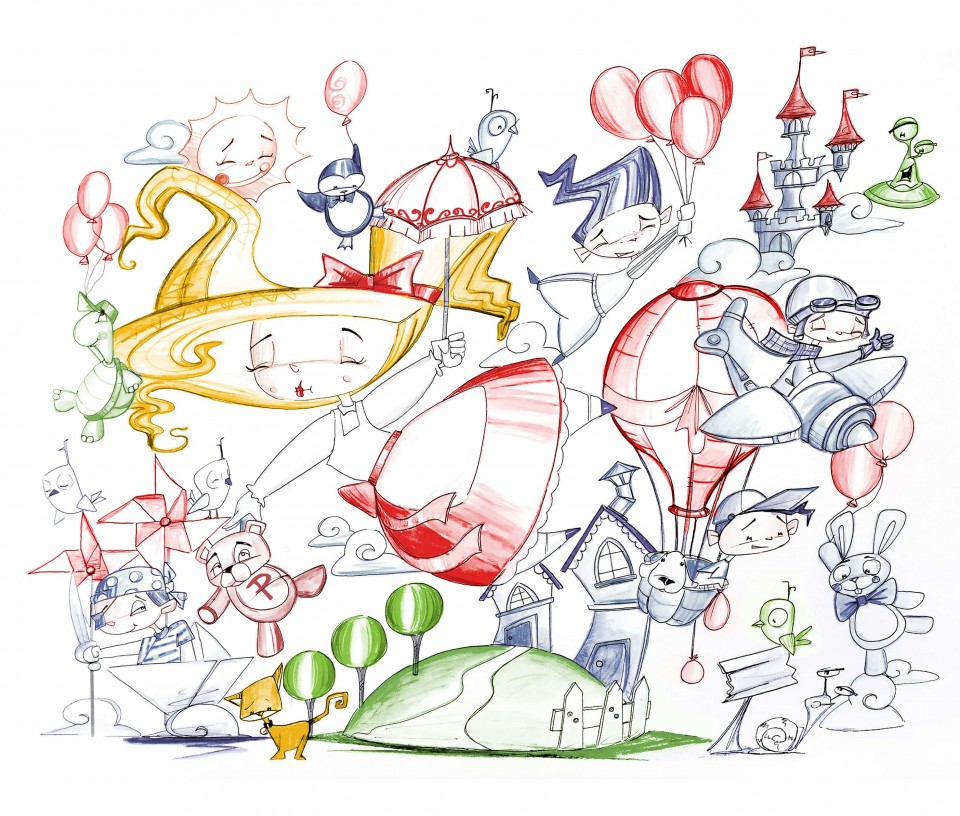 Las fallas es una fiesta muy famosa y espectacular en España. Tiene lugar en Valencia, España cada año en marzo y dura una semana. Las fallas se celebran del trece al diecinueve de marzo. Mucha gente Visita la fiesta. Las fallas son figuras gigantes construidas de madera y cartón y se queman durante la última noche del festival.Las figuras se llaman ninots y los valencianos las construyen duranteun año en grupo de personas del mismo barrio o de la misma calle.The Fallas is a very famous and spectacular festival in Spain. It takes place in Valencia, every year in March and it lasts a week.The Fallas are celebrated from the thirteenth to the nineteenth of March. Many people visit the festival. The fallas are giant figures built of wood and carton and are burned on the last night of the festival. The figures are called « ninots « and the valenciennes build them for a year in groups of persons of the same neighbourhood or street. Grade 1 Spanish            Week June 8th -12th            Lesson 1Cultura - Festival de las Fallas de Valencia, España.Grade 1 Spanish            Week June 8th -12th            Lesson 1Cultura - Festival de las Fallas de Valencia, España.Grade 1 Spanish            Week June 8th -12th            Lesson 1Cultura - Festival de las Fallas de Valencia, España.OBJECTIVEACTIVITIESRESOURCESLearn about the culture of Spain.ACTIVITY 1: Pray with Mrs. Powell and sing the song, Buenos días. Click this link:   https://youtu.be/K0M0R9s047I ACTIVTY 2: Click this link  https://youtu.be/M18PT51dUhY and watch the video explained what las fallas is.ACTIVTY 3: Read with Sra. Powell “Las fallas”ACTIVTY 4: Color the pictures of the “ninots”.ACTIVTY 5: Color the drawing. Once work is completed, parents take a picture and send it to Mrs. Powell email address: FPowell@fbcs.edu.ky.In case you can’t print the document, please draw the pictures and color them.Dios les bendiga Computer/deviceAccess to internet  Grade 1 Spanish            Week June 8th -12th            Lesson 2Cultura - Festival de las Fallas de Valencia, España.Grade 1 Spanish            Week June 8th -12th            Lesson 2Cultura - Festival de las Fallas de Valencia, España.Grade 1 Spanish            Week June 8th -12th            Lesson 2Cultura - Festival de las Fallas de Valencia, España.OBJECTIVEACTIVITIESRESOURCESLearn about the culture of Spain.ACTIVITY 1: Watch the video of 8 minutes and learn about all the festival, what the “ninots’ are and what they do during the 7 days of the festival. Click this link  https://youtu.be/gEqYyPLOvjc ACTIVTY 2: Make a drawing about what you learnt on the video about “las fallas” festival and color the drawing.  Once work is completed, parents take a picture and send it to Mrs. Powell email address: FPowell@fbcs.edu.ky.Dios les bendiga Computer/deviceAccess to internet  